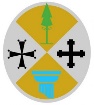 Consiglio regionale della CalabriaISTANZA DI ACCESSO CIVICO GENERALIZZATO (c.d. FOIA) RIESAME (ai sensi dell’art. 5, co. 7 del d.lgs. 14 marzo 2013, n. 33 e ss.mm.ii.)*Al Responsabile per la prevenzione della corruzione e della trasparenza                                                                                                              del Consiglio regionale della Calabriac/o Segretariato generaleUfficio Trasparenza, Anticorruzione e PerformanceVia Cardinale Portanova snc,89123 – Reggio CalabriaIl/La sottoscritto/a Nome__________________________Cognome_______________________________Nato/a a _______________________________________________ il _____________________________Residente in_________________________ Prov. (____) Via__________________________ n._________E-mail/PEC _____________________________________________________________________________Tel./Cell. _______________________________________________________________________________in qualità di (indicare la qualifica solo se si agisce in nome e/o per conto di una persona giuridica) _______________________________________________________________________________________In data ___/___/_____ ha presentato richiesta di accesso civico generalizzato (c.d. FOIA) avente ad oggetto ________________________________________________________________________________ ______ ________________________________________________________________________________ ______ Tenuto conto che ad oggi non è pervenuta risposta  l’istanza è stata accolta parzialmente con decisione comunicata con nota prot. n. _____ del ___/___/_____  l’istanza è stata rigettata con decisione comunicata con nota prot. n. _____ del ___/___/_____CHIEDEai sensi dell’art. 5, co. 7, d.lgs. 33/2013 il riesame della suddetta istanza per le seguenti motivazioni ________________________________________________________________________________ _______ ________________________________________________________________________________ _______ ________________________________________________________________________________ _______ DICHIARA- Di conoscere le sanzioni amministrative e penali previste dagli artt. 75 e 76 del D.P.R. 445/2000, “Testo unico delle disposizioni legislative e regolamentari in materia di documentazione amministrativa”; - di voler ricevere quanto richiesto alternativamente (selezionare una delle seguenti opzioni):  al proprio indirizzo e-mail/PEC ___________________________________________________________  al seguente indirizzo ____________________________________________________________mediante raccomandata con avviso di ricevimento con spesa a proprio carico  personalmente presso gli uffici del Consiglio regionale della Calabria                     in formato digitale (munirsi di CD o chiave USB)                     in formato cartaceo Luogo e data _________________________                                       Firma_____________________________[Ai sensi dell’art. 65 del D.lgs. 82/2005, il documento di identità deve essere allegato in caso di trasmissione dell’istanza a mezzo posta elettronica ordinaria o certificata. Il documento di identità non va trasmesso se la richiesta è sottoscritta con firma digitale o con altro tipo di firma elettronica qualificata o con firma elettronica avanzata e se inoltrata dal domicilio digitale (PEC-ID)].*L’istanza può essere trasmessa, altresì, all’indirizzo di posta elettronica ordinaria: trasparenza@consrc.it o segretariato.generale@consrc.it o all’indirizzo di posta elettronica certificata: segretariato.generale@pec.consrc.itInformativa sul trattamento dei dati personali forniti con l’istanza ai sensi dell’art. 13 del Reg. (UE) 2016/6791. Finalità e base giuridica del trattamento I dati personali verranno trattati per lo svolgimento di attività connesse al presente procedimento nel rispetto dei principi di cui all’art. 5 del Reg. (UE).La base giuridica del trattamento è costituita dal diritto di chiunque di richiedere i documenti, informazioni o dati oggetto di pubblicazione obbligatoria da parte delle pubbliche amministrazioni nei casi in cui sia stata omessa la loro pubblicazione, secondo quanto previsto dall’art. 5, comma 2, del D.lgs. 33/2013 e ss.mm.ii.2. Natura del conferimento Il conferimento dei dati è obbligatorio e il rifiuto a fornirli comporterà l’impossibilità di dar corso alla procedura stessa e ai conseguenti adempimenti.3. Modalità del trattamento In relazione alle finalità di cui sopra, il trattamento dei dati personali avverrà con modalità informatiche e manuali, in modo da garantire la riservatezza e la sicurezza degli stessi. 4. Categorie di soggetti ai quali i dati personali possono essere comunicati o che possono venirne a conoscenza I dati forniti saranno comunicati ai soggetti che agiscono sotto l’autorità del Titolare, nonché ai dipendenti e collaboratori, anche esterni, del Titolare che forniscono servizi strumentali alle finalità di cui sopra (come, ad esempio, servizi informatici, tecnici, ecc.), che agiranno in qualità di Incaricati del trattamento. I dati personali potranno essere comunicati ad altri soggetti pubblici e/o privati unicamente in forza di una disposizione di legge o di regolamento che lo preveda. 5. Diritti dell’interessato All’interessato saranno riconosciuti i diritti di cui agli artt. 15 e ss. del Reg. (UE) 2016/679 e, in particolare, il diritto di accedere ai propri dati personali (art. 15), di chiederne la rettifica e l’aggiornamento se inesatti o incompleti (art. 16), la cancellazione ovvero il “diritto all’oblio” (art. 17), la limitazione di trattamento (art. 18) e l’opposizione al loro trattamento (art. 21). Gli interessati potranno, laddove ricorrano i presupposti, inoltrare eventuale reclamo al Garante per la protezione dei dati personali.6. Titolare del trattamento, soggetti autorizzati al trattamento e Responsabile della Protezione dei Dati Titolare del trattamento dei dati: Consiglio regionale della Calabria; e-mail:    titolaretrattamentodati@consrc.it; PEC: consiglioregionale@pec.consrc.it; tel.: 0965.880111; fax: 0965.880659, con sede in via Cardinale Portanova snc, 89123 -  Reggio Calabria.Soggetto autorizzato al trattamento dei dati personali sotto l’autorità del titolare: Responsabile per la prevenzione della corruzione e della trasparenza pro tempore c/o Consiglio regionale della Calabria: trasparenza@consrc.it.Responsabile della Protezione dei Dati: e-mail: rpd@consrc.it; PEC: rpd@pec.consrc.it.Luogo e data_________________________                                       Firma_________________________